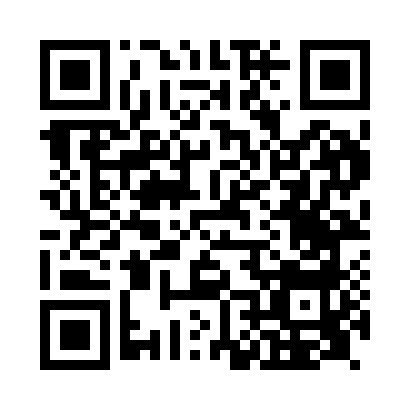 Prayer times for Moortown, Devon, UKWed 1 May 2024 - Fri 31 May 2024High Latitude Method: Angle Based RulePrayer Calculation Method: Islamic Society of North AmericaAsar Calculation Method: HanafiPrayer times provided by https://www.salahtimes.comDateDayFajrSunriseDhuhrAsrMaghribIsha1Wed3:555:491:146:208:3910:332Thu3:525:471:136:218:4010:363Fri3:505:461:136:228:4210:394Sat3:475:441:136:238:4310:415Sun3:445:421:136:248:4510:446Mon3:415:401:136:258:4710:467Tue3:385:391:136:268:4810:498Wed3:365:371:136:278:5010:529Thu3:335:351:136:288:5110:5510Fri3:305:341:136:298:5310:5711Sat3:275:321:136:308:5411:0012Sun3:245:311:136:308:5611:0313Mon3:225:291:136:318:5711:0514Tue3:205:281:136:328:5911:0615Wed3:205:261:136:339:0011:0716Thu3:195:251:136:349:0211:0717Fri3:185:231:136:359:0311:0818Sat3:185:221:136:369:0511:0919Sun3:175:211:136:369:0611:1020Mon3:165:191:136:379:0711:1021Tue3:165:181:136:389:0911:1122Wed3:155:171:136:399:1011:1223Thu3:155:161:136:409:1111:1224Fri3:145:151:136:409:1311:1325Sat3:145:141:136:419:1411:1426Sun3:135:131:146:429:1511:1427Mon3:135:121:146:439:1611:1528Tue3:125:111:146:439:1811:1629Wed3:125:101:146:449:1911:1630Thu3:125:091:146:459:2011:1731Fri3:115:081:146:459:2111:18